Администрация						сельского поселения  Преполовенка		муниципального района Безенчукский		         Самарской области					Центральная ул., 53, с. Преполовенка, 446222				тел.:89277599651e-mail: adm-prepol2017@yandex.ru						ОКПО 79170024, ОГРН 1056362024840ИНН 6362012537, КПП 636201001	с.ПреполовенкаО признании утратившим силу Постановления Администрации сельского поселения Преполовенка от 24.11.2021г. № 61 «Об утверждении Перечня видов муниципального контроля и органов местного самоуправления, уполномоченных на их осуществление, на территории сельского поселения Преполовенка муниципального района Безенчукский Самарской области»      На основании Федерального закона от 31 июля 2020 года № 248-ФЗ «О государственном контроле (надзоре) и муниципальном контроле в Российской Федерации», в соответствии с Федеральным законом от 6 октября 2003 года № 131-ФЗ «Об общих принципах организации местного самоуправления в Российской Федерации», руководствуясь Уставом сельского поселения Преполовенка муниципального района Безенчукский Самарской области районаПОСТАНОВЛЯЮ:Признать утратившим силу Постановление Администрации сельского поселения Преполовенка муниципального района Безенчукский Самарской области № 61 от 24.11.2021г. «Об утверждении Перечня видов муниципального контроля и органов местного самоуправления, уполномоченных на их осуществление, на территории сельского поселения Преполовенка муниципального района Безенчукский Самарской области».Опубликовать настоящее Постановление в газете «Вестник сельского поселения Преполовенка»,  разместить на официальном сайте администрации сельского поселения Преполовенка в сети Интернет (http:// prepolovenka.ru/).  Настоящее постановление вступает в силу со дня его подписания.  Контроль за выполнением настоящего постановления оставляю за собой.Глава сельского поселения Преполовенка муниципального района Безенчукский Самарской области                                                                     В.Б.Васильев                                     Исп.: Л.Н.Оводова89376444641    ПОСТАНОВЛЕНИЕ от  30.12.2022 г.        № 69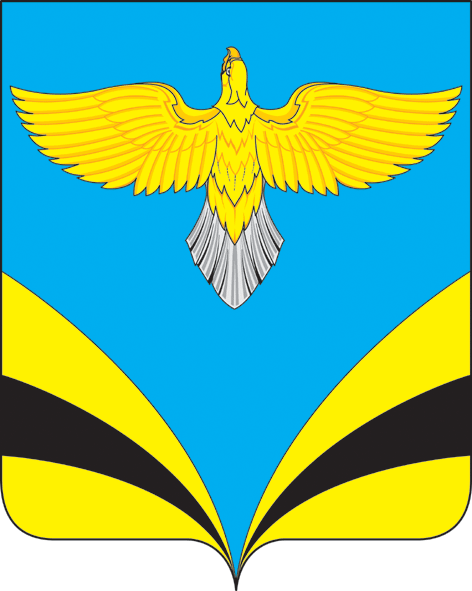 